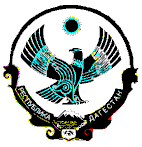 РЕСПУБЛИКА ДАГЕСТАНКАЙТАГСКИЙ РАЙОННЫЙ ОТДЕЛ  ОБРАЗОВАНИЯ  И МУНИЦИПАЛЬНЫХ УСЛУГ АДМИНИСТРАЦИИ МР «КАЙТАГСКИЙ РАЙОН»           Алисултанова ул., д.35 ,Маджалис, 368590, Тел.(8238) 47- 3 – 59. E-mail: kaitag-ruo16@mail.ru                                                             П Р И К А З                               От 10.11.2020 г 	№________ О проведении муниципального этапа  Всероссийской олимпиады школьников 2020-2021учебном году.  В соответствии с приказом Министерства образования и науки Российской Федерации от 18 ноября 2013 г. № 1252 «Об утверждении Порядка проведения Всероссийской олимпиады школьников», приказом Министерства образования и науки Республики Дагестан «Об утверждении Положения об этапах Всероссийской олимпиады школьников в Республике Дагестан», распоряжением Правительства Республики Дагестан от 5 сентября 2017 г. № 319-р «О создании Республиканского центра по выявлению и развитию талантов, обучающихся» П Р И К А З Ы В А Ю:Утвердить прилагаемый График проведения муниципального этапа Всероссийской олимпиады школьников по общеобразовательным предметам  в 2020/2021 учебном году (Приложение №1).Утвердить положение о проведении муниципального этапа всероссийской олимпиады школьников по общеобразовательным предметам  .(Приложение №2).Утвердить требования к организации и проведению муниципального этапа всероссийской олимпиады школьников   в 2020/2021 учебном году (Приложение №3). Заведующей МКУ «ИМЦ» Кадыровой Г.Бобеспечить проведение муниципального этапа Олимпиады в соответствии с Порядком проведения всероссийской олимпиады школьников, утвержденным приказом Министерства образования и науки Российской Федерации от 18.11.2013 № 1252 «Об утверждении Порядка проведения всероссийской олимпиады школьников» (далее — Порядок);обеспечить проведение муниципального этапов Олимпиады по всем общеобразовательным предметам, определенным пунктом 3 Порядка, Методическими материалами, Санитарно-эпидемиологическими правилами и Рекомендациями;обеспечить сохранность и конфиденциальность заданий муниципального этапа олимпиады   в 2020/2021 учебном году;организовать достоверность представления результатов участников муниципального этапа Олимпиады в формате, установленном Министерством образования  РДорганизовать работу по проведению муниципального этапа Всероссийской олимпиады школьников по общеобразовательным предметам   в 2020/2021 учебном году (далее - Олимпиада);организовать проверку олимпиадных работ;разместить на сайте  Отдела образования информацию о сроках, местах, результатах проведения муниципального этапа Олимпиады, в том числе протоколов жюри.Руководителям МОУ  , осуществляющим проведение Олимпиад в своих учреждениях:назначить ответственного в МОУ за организацию и проведение Олимпиад;выделить аудитории для проведения Олимпиад;.Руководителям МОУ:назначить в дин проведения олимпиад организаторов в аудиториях,  Контроль за исполнением настоящего приказа оставляю за собой.Начальник ОО И МУАдминистрацииМР «Кайтагский район»                                    Ш.Р.Магомедов